Stoke Park Schools Special Educational Needs InformationThis is our Special Educational Needs Information Report on what we offer for children and young people with special educational needs (SEN) in our school.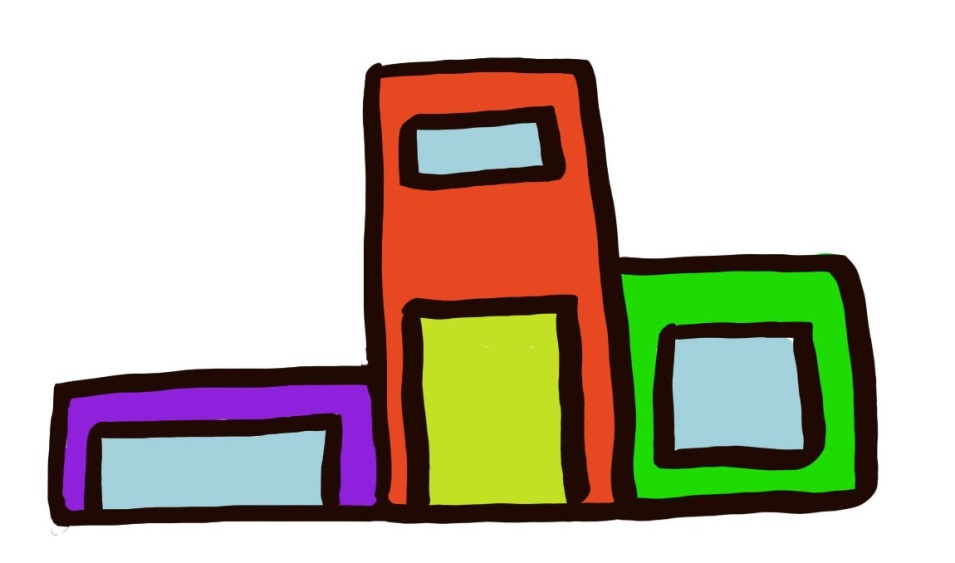 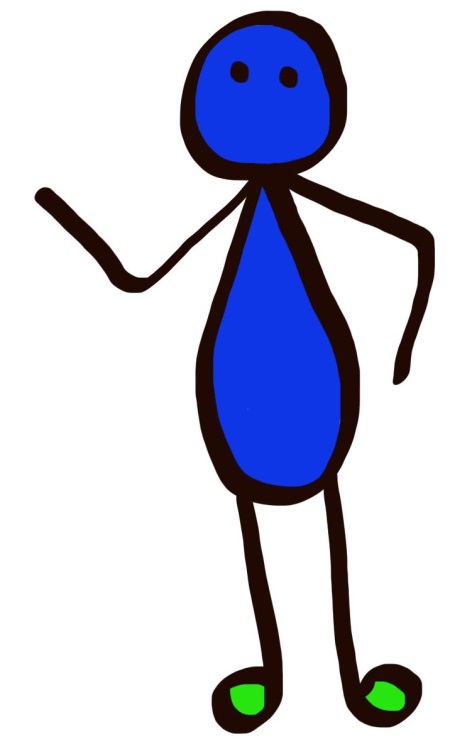 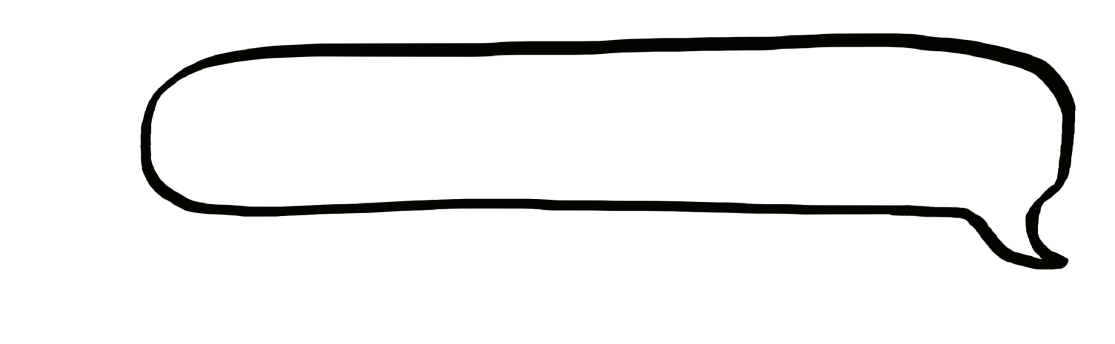 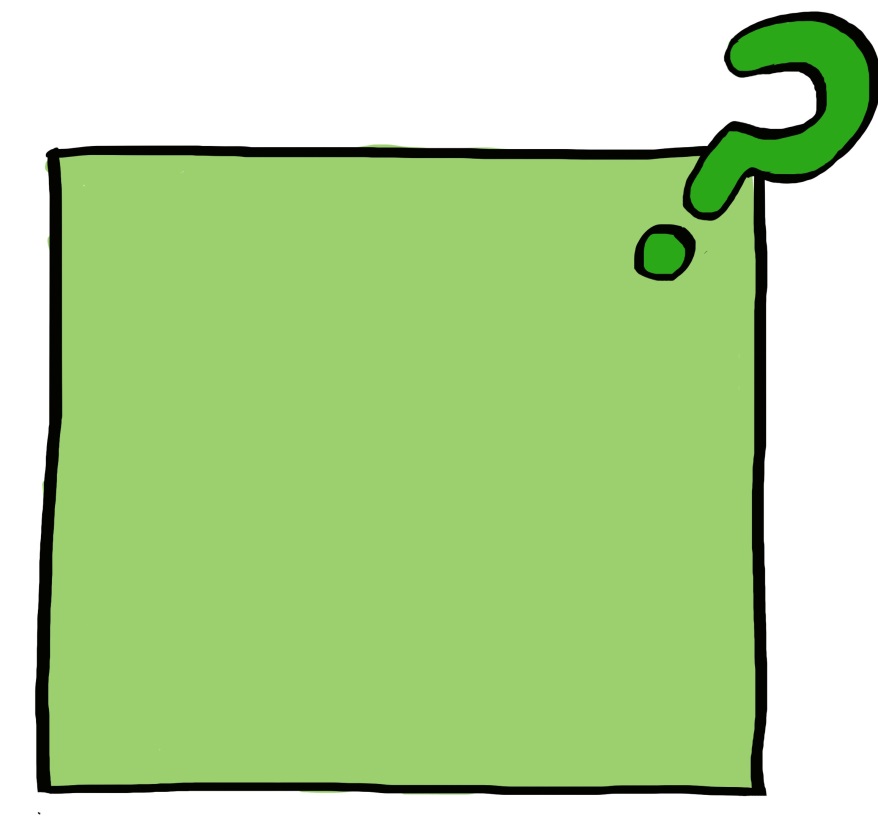 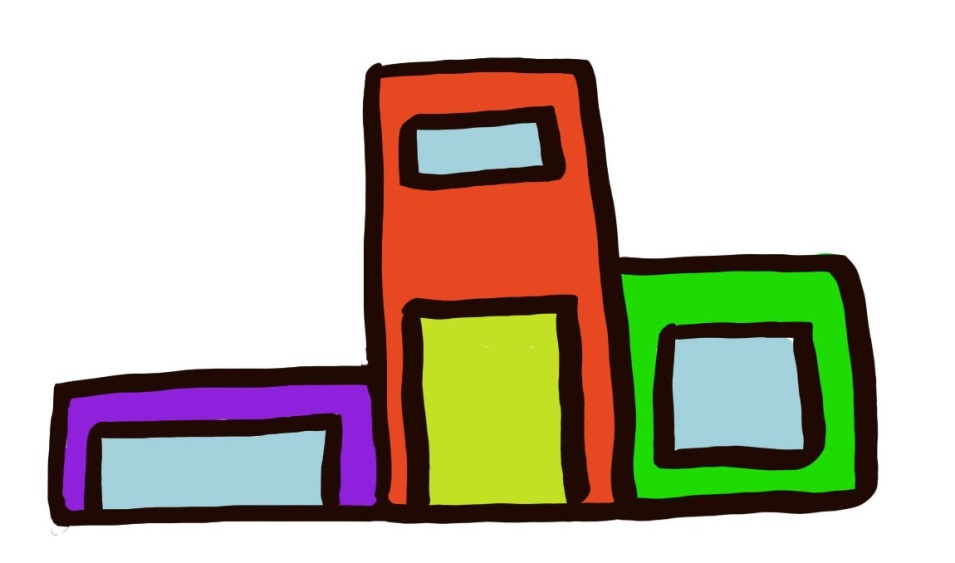 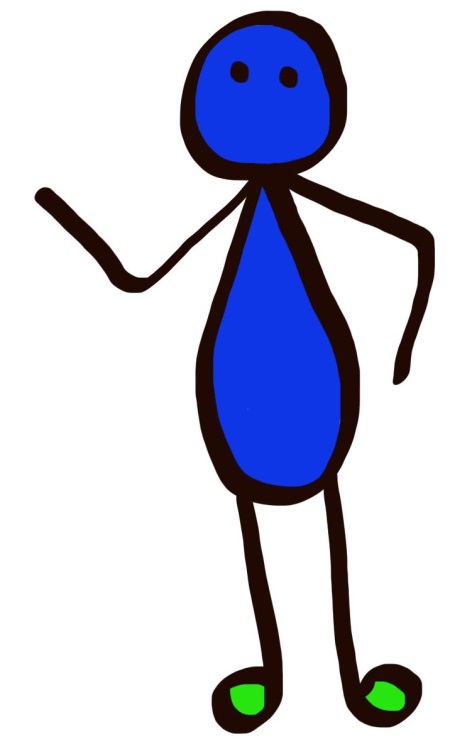 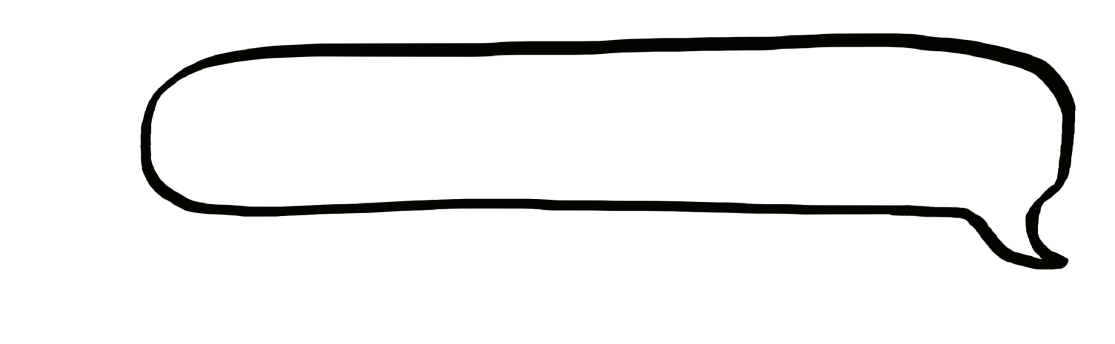 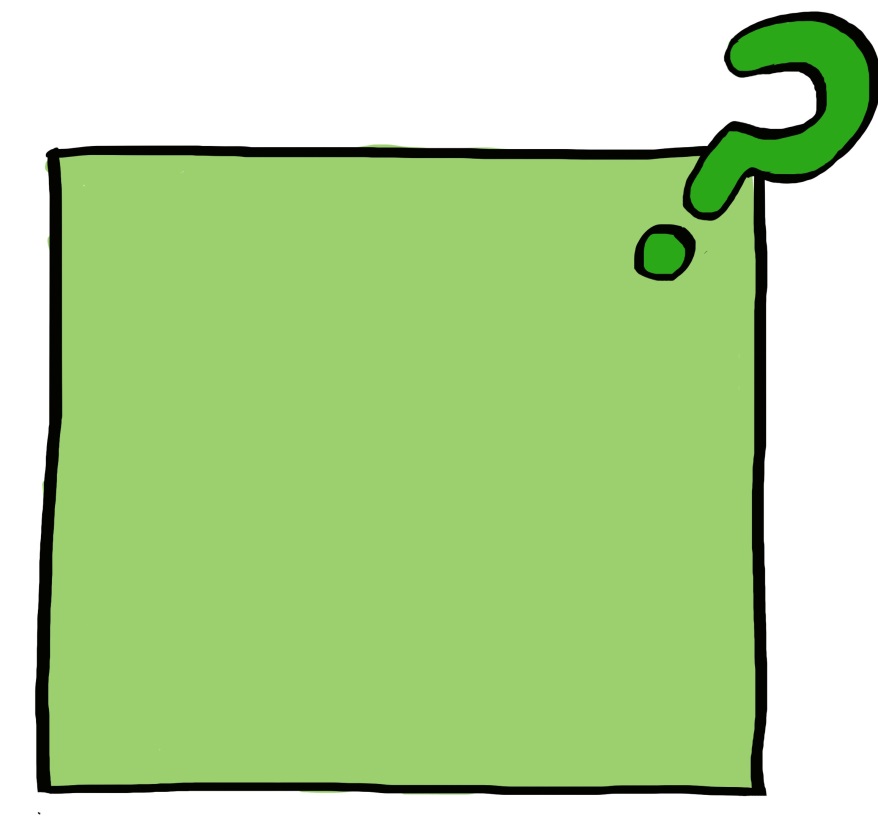 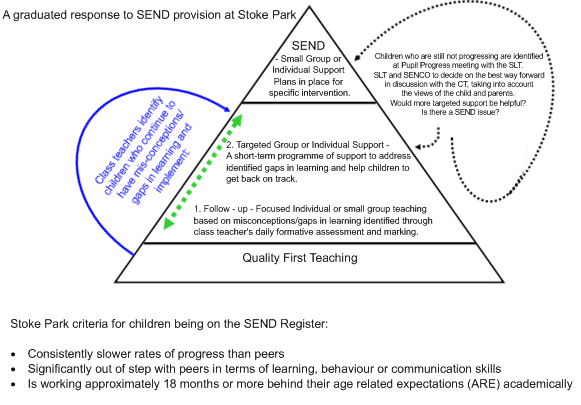 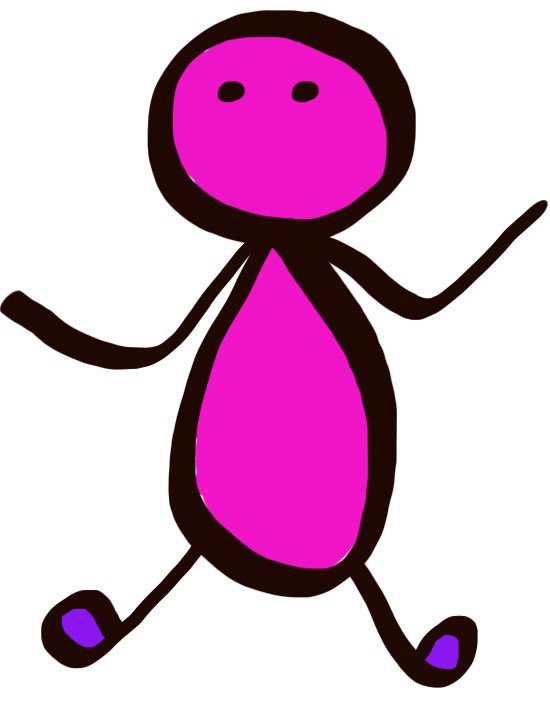 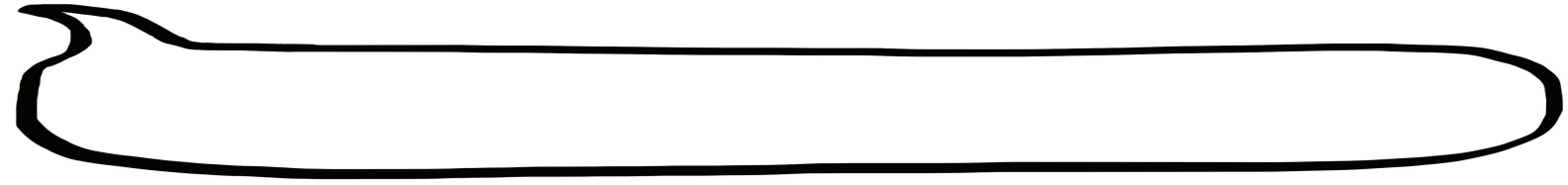 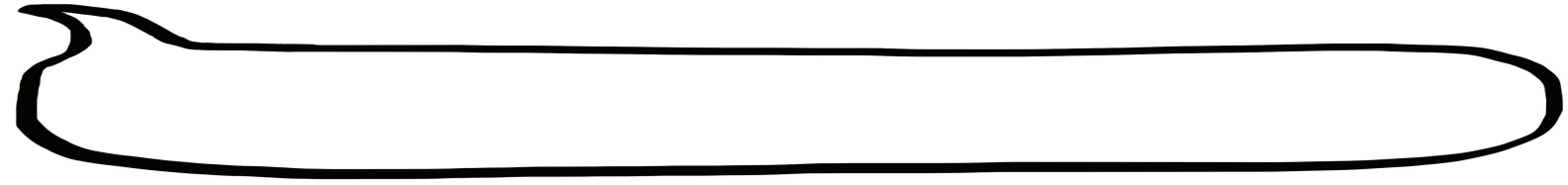 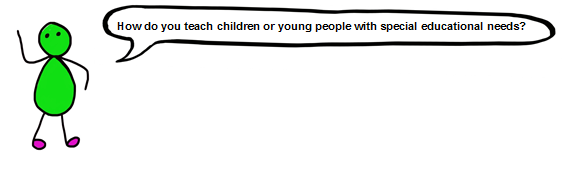 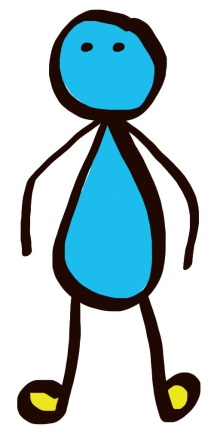 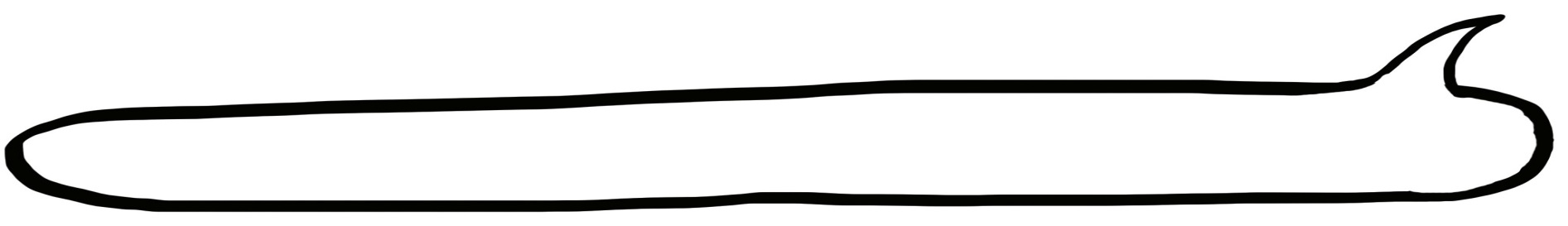 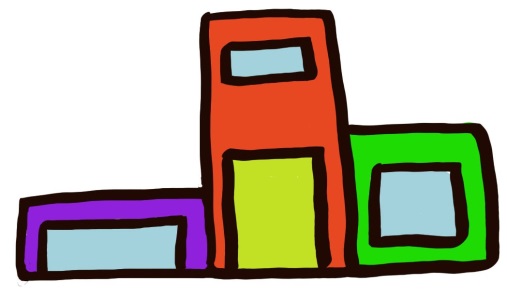 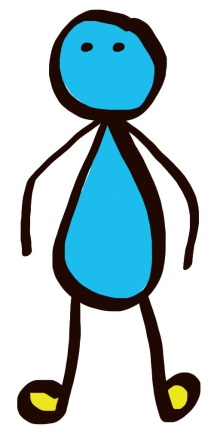 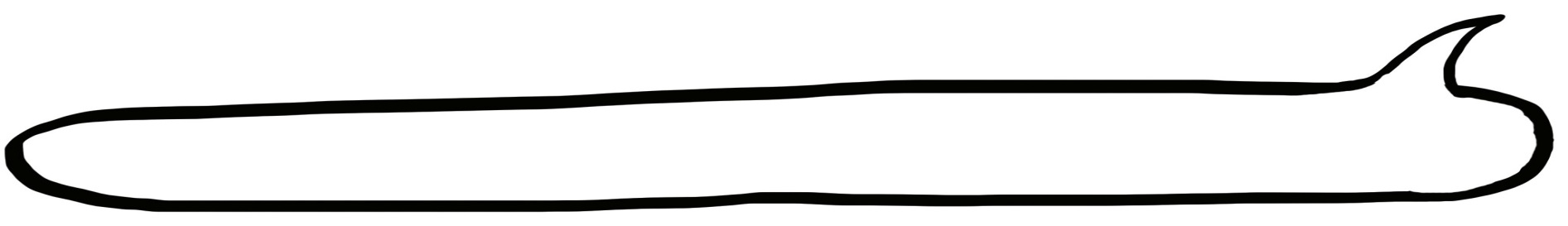 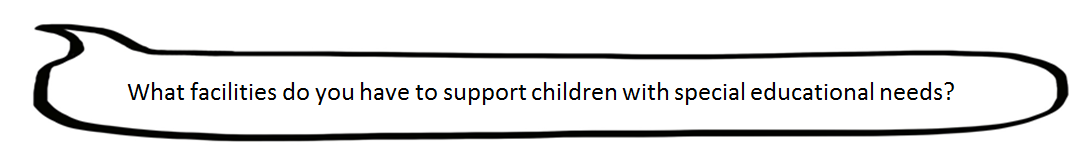 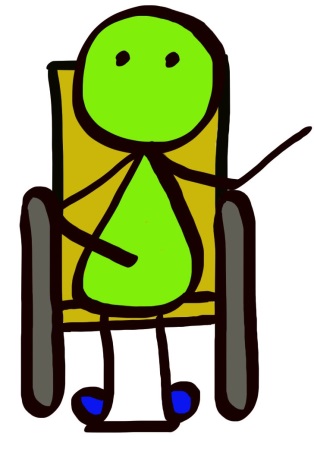 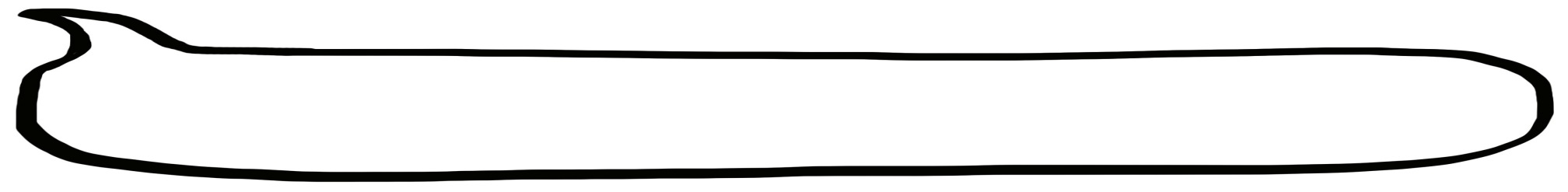 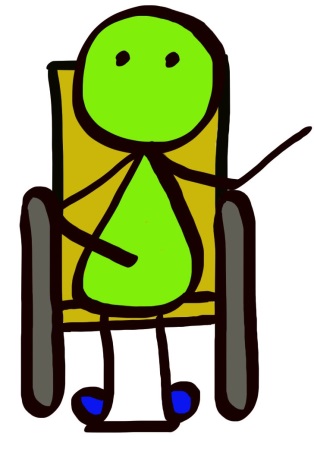 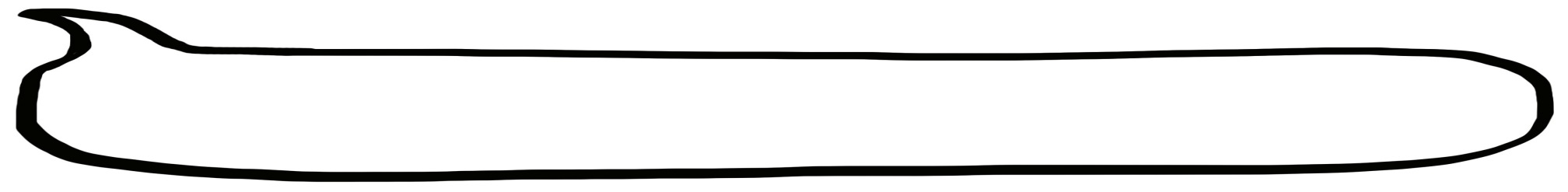 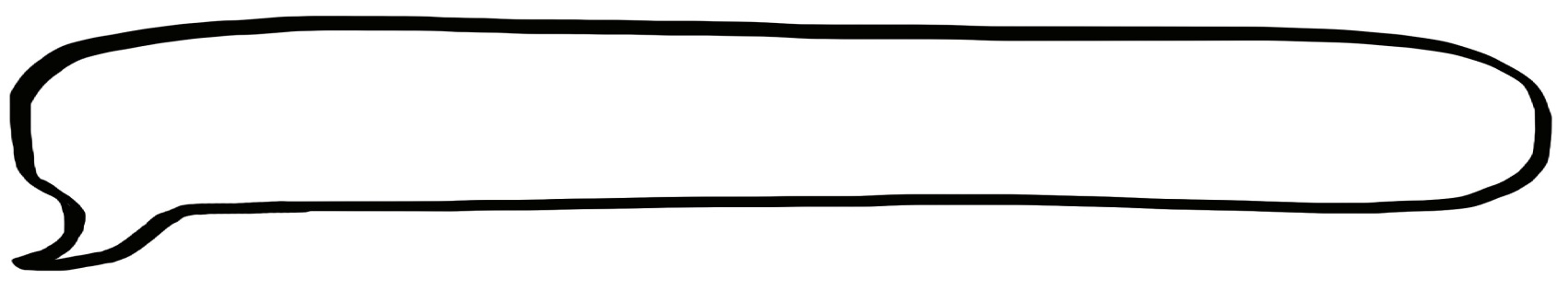 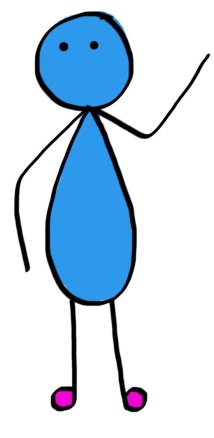 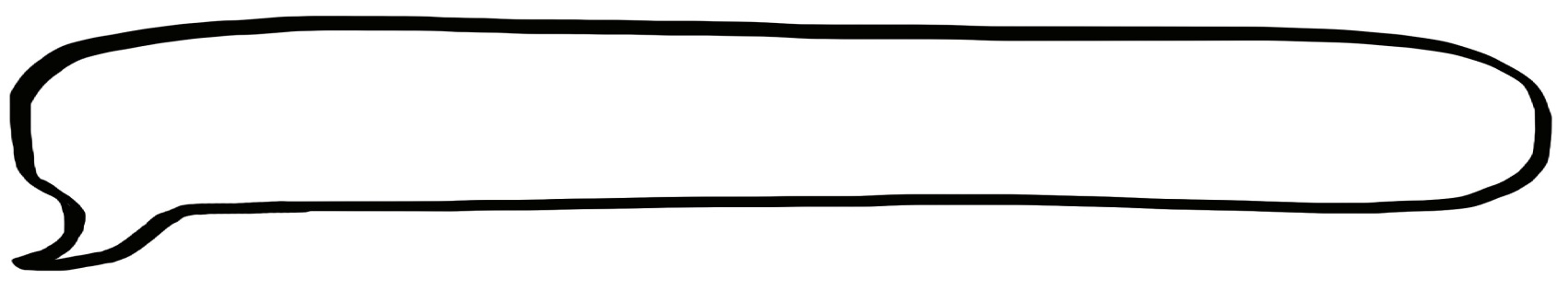 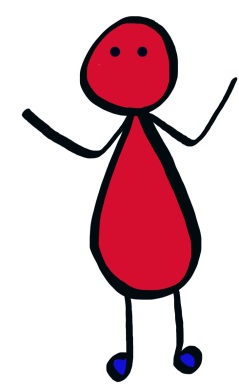 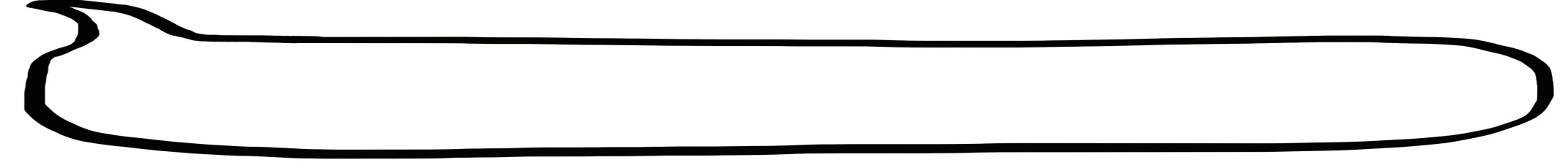 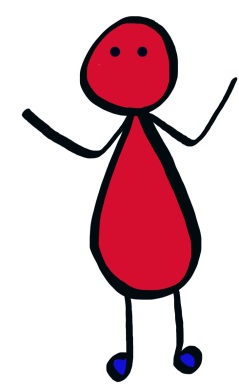 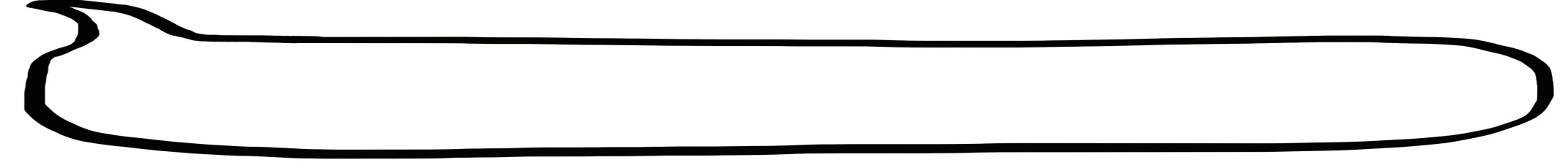 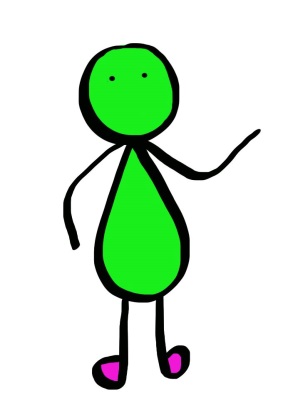 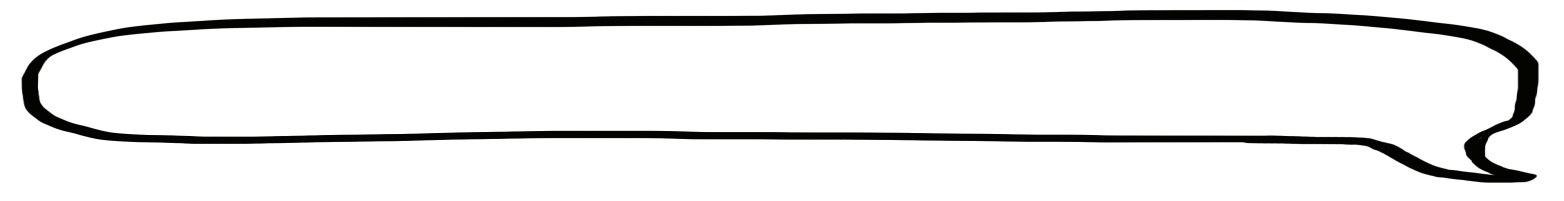 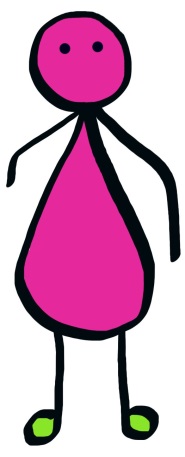 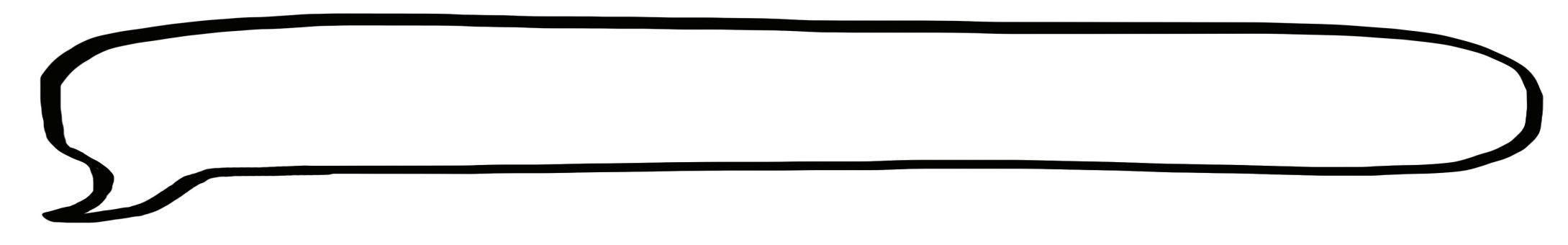 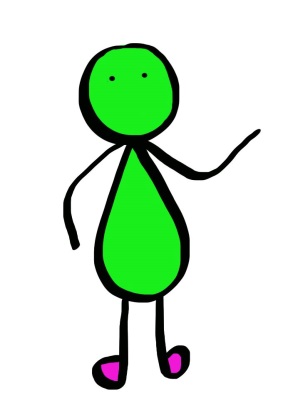 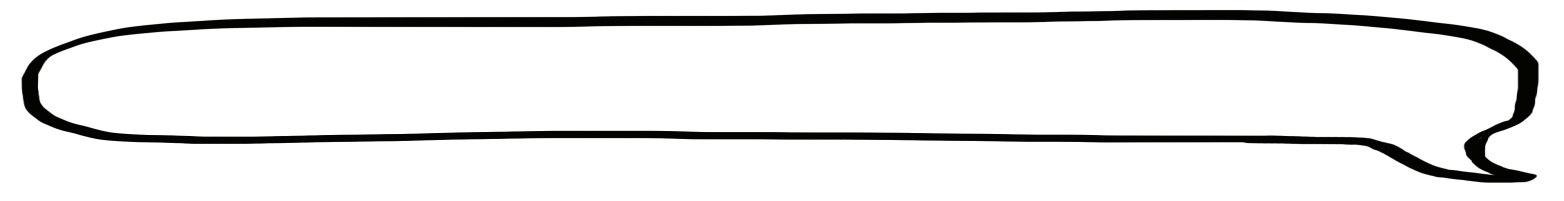 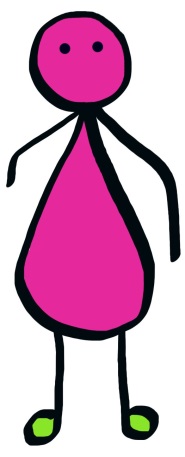 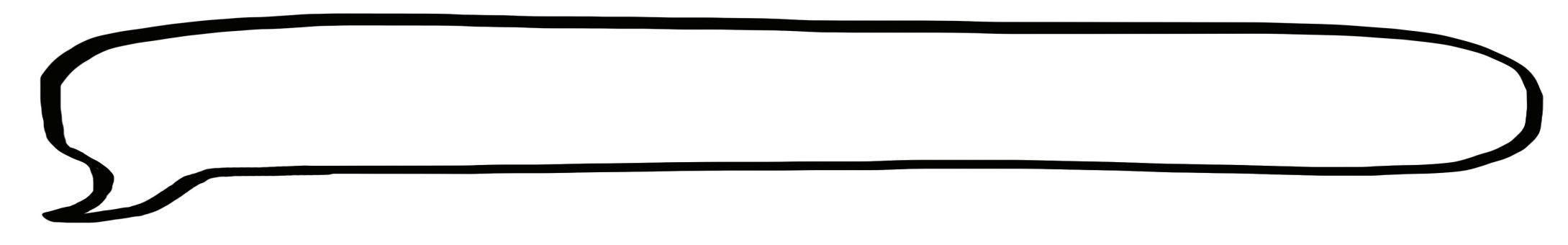 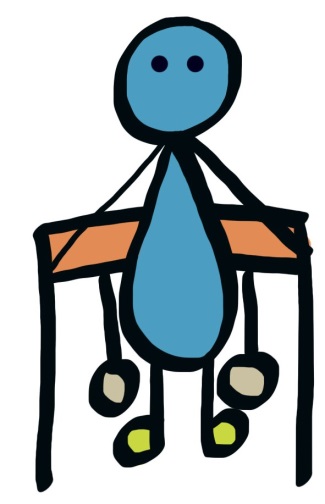 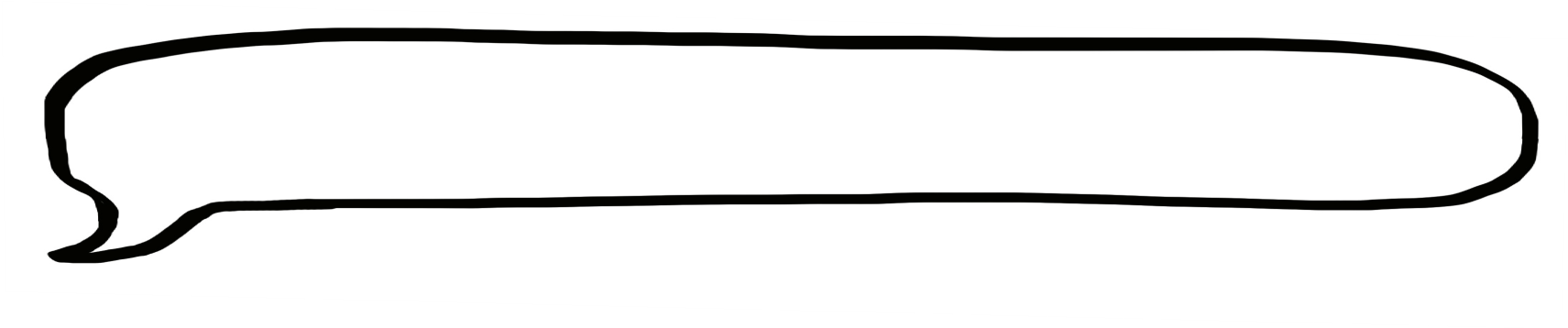 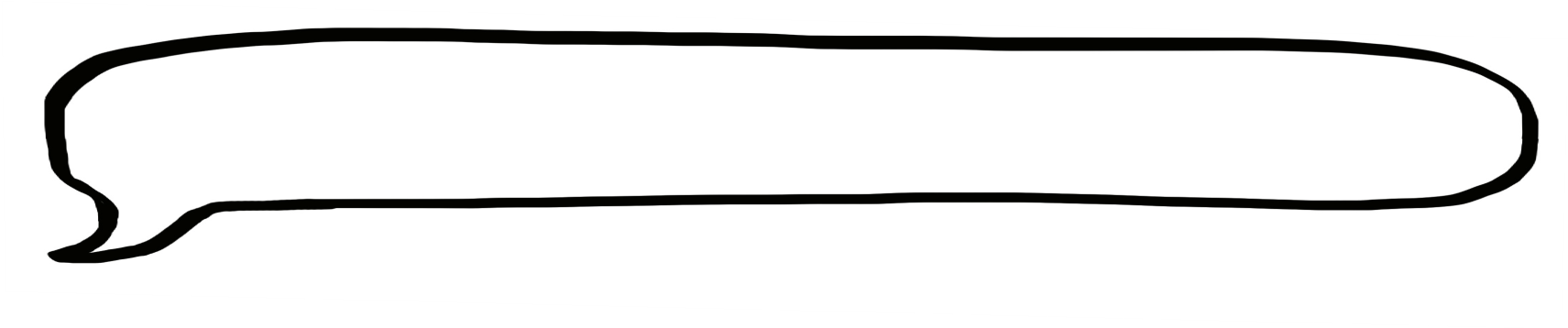 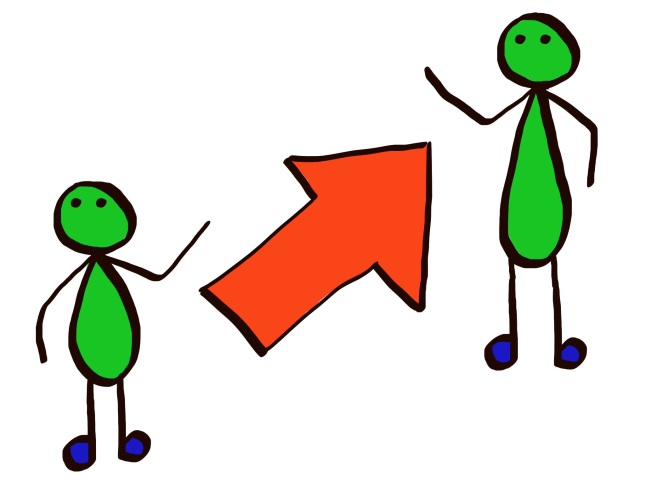 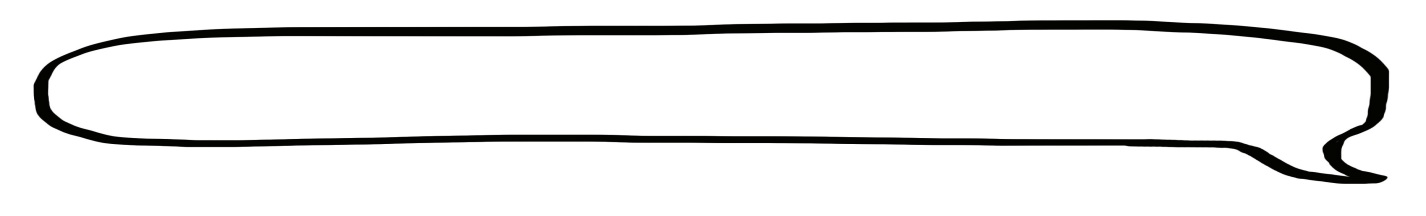 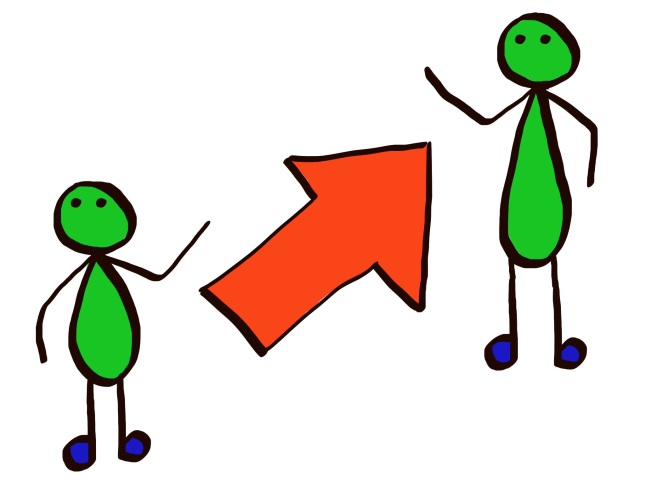 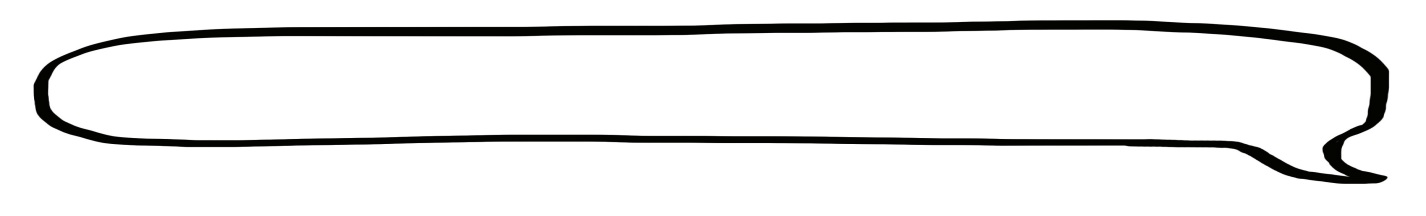 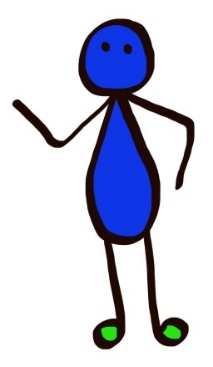 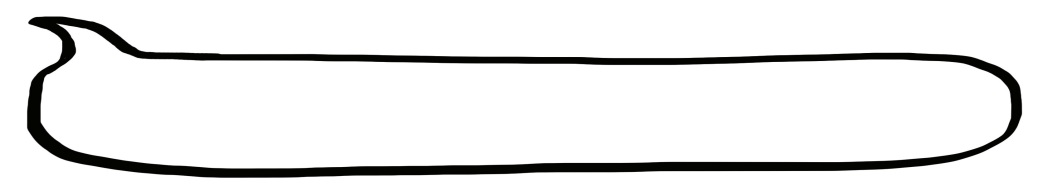 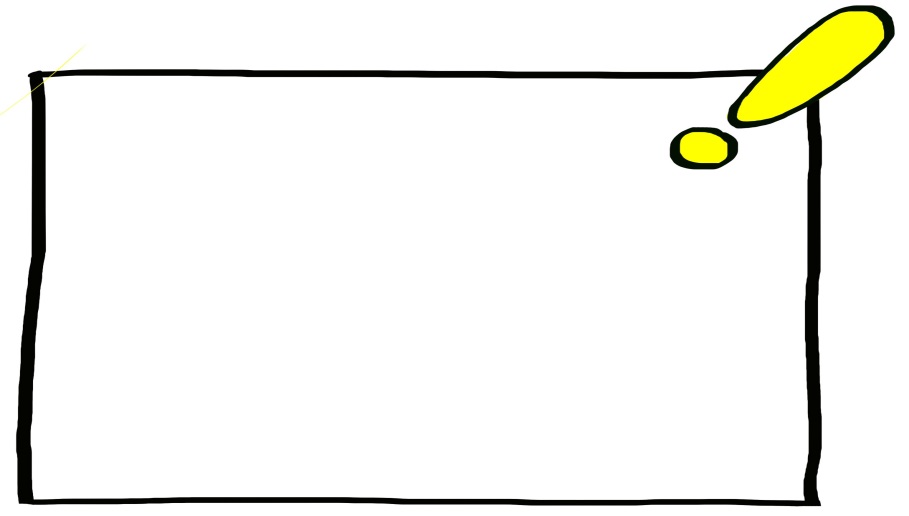 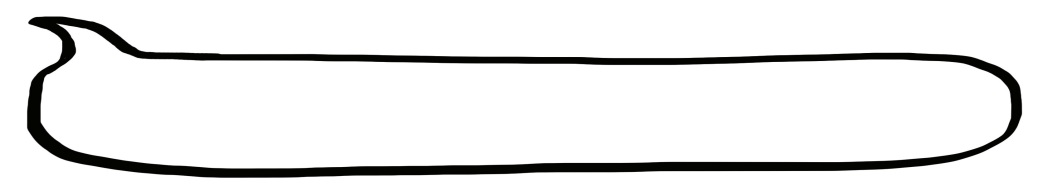 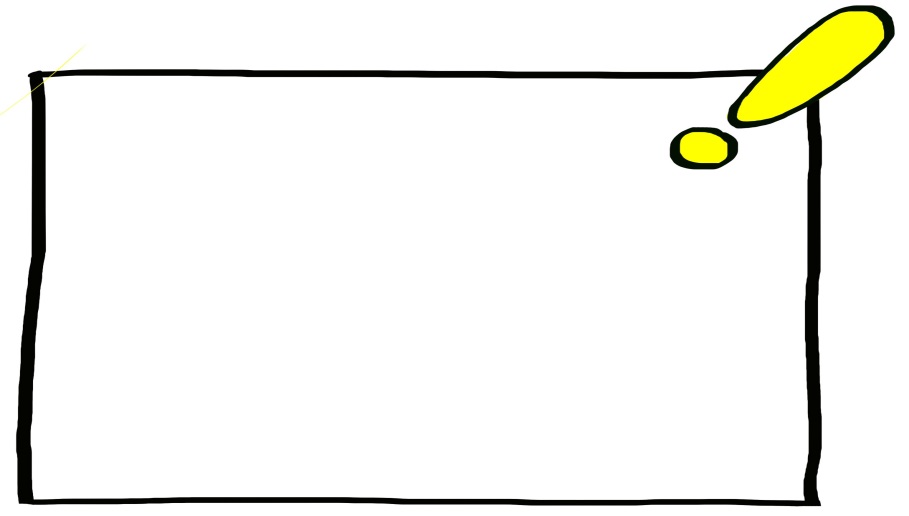 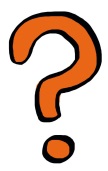 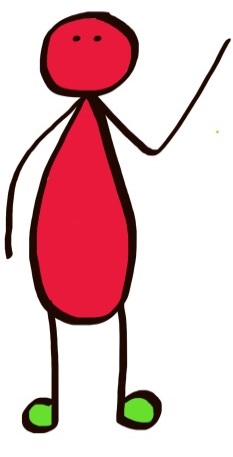 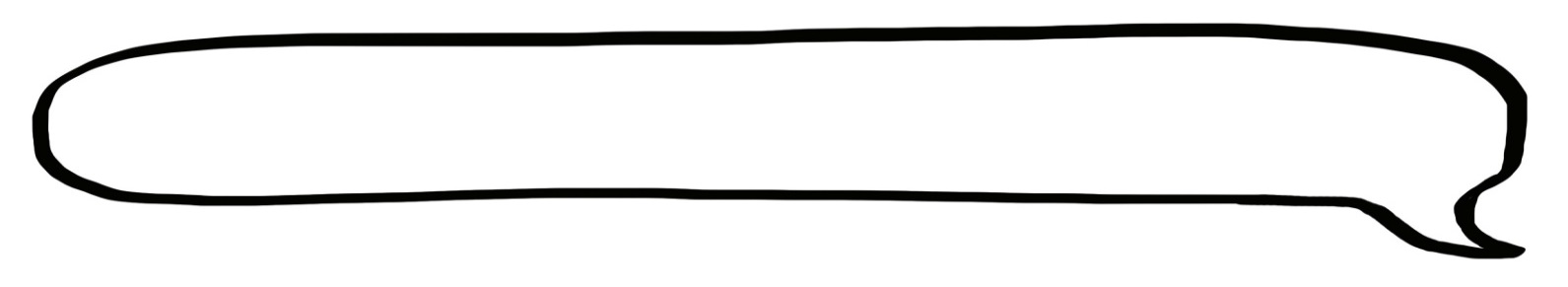 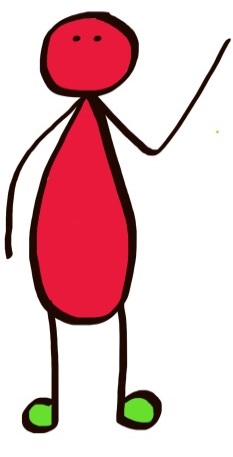 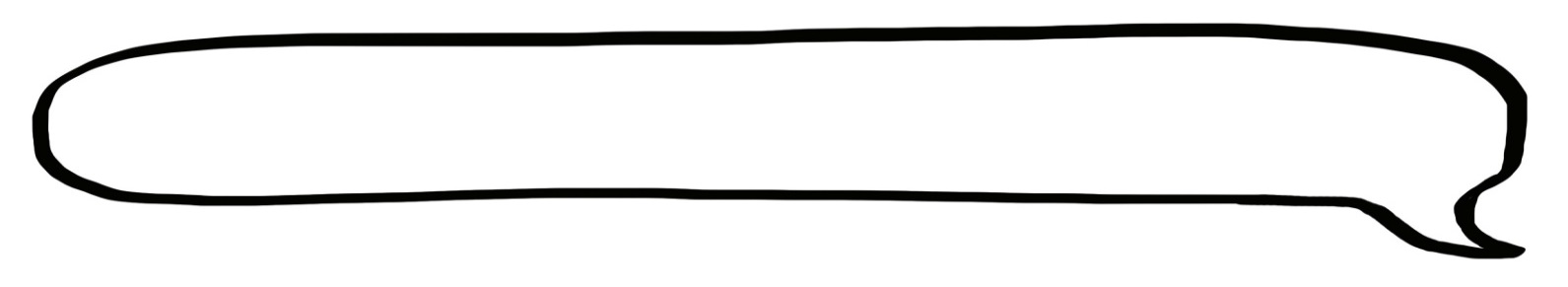 The Local Offer website is full of information for children and young people with special educational needs and disabilities (from birth to 25 years old) and their families.https://www.bristol.gov.uk/web/bristol-local-offer/home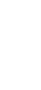 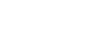 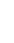 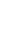 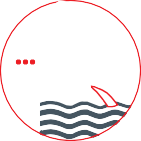 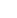 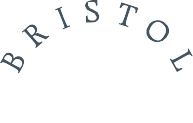 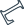 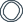 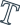 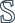 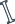 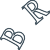 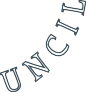 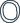 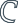 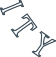 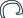 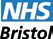 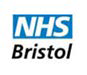 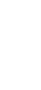 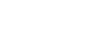 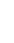 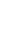 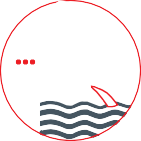 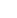 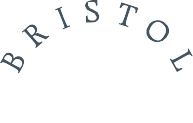 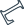 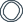 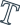 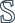 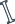 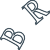 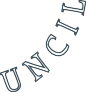 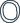 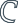 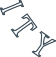 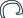 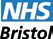 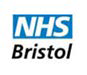 